様式第１号（第２条関係）　正本屋　外　広　告　物　許　可　等　申　請　書年　　月　　日　　　洲本市長　　　　　様申請者　住　所（法人にあっては、主たる事務所の所在地）氏　名（法人にあっては、名称及び代表者の氏名）　　　　　　　　　　　　　　　　　　　　　　　印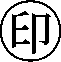 電話（　　）　　　　―　　　　　　番　　屋外広告物条例第　　　条第　　　項の規定により、次のとおり許可（許可の期間の更新）を申請します。　備考　１　所定の欄に記入の上、該当事項を○で囲んでください。　　　　２　はり紙、はり札、アドバルーン、広告旗及び立看板にあっては、別紙を提出する必要はありません。　　　　３　※印のある欄は、記入しないでください。　副本屋　外　広　告　物　許　可　等　申　請　書年　　月　　日　　　洲本市長　　　　　様申請者　住　所（法人にあっては、主たる事務所の所在地）氏　名（法人にあっては、名称及び代表者の氏名）電話（　  　）　　　　―　　　　　　番 　　屋外広告物条例第　　　条第　　　項の規定により、次のとおり許可（許可の期間の更新）を申請します。　別紙　備考　１　所定の欄（受けようとする許可等に必要なものに限る。）に記入の上、該当事項を○で囲んでください。　　　　２　「壁面面積」及び「建築物の壁面合計面積」には、壁面のうち、地上から商業系地域にあっては52メートル、その他の地域にあっては47メートルまでの高さの部分の壁面面積を記入してください。　　　　３　マンセル値が不明のときは、色見本を添付してください。表示・設置場所表示・設置場所表示・設置場所広告物等の種類表示・設置場所が許可地域等であるもの表示・設置場所が許可地域等であるもの屋上を利用するもの　壁面を利用するもの　壁面より突出するもの　自己の敷地内に建植えするもの　自己の敷地外に建植えするもの（一般的なもの　道標・案内図板等（特定区域内　特定区域外）　案内誘導広告物（特定区域内　特定区域外））　電柱を利用するもの　街灯を利用するもの　バス停留所標識を利用するもの　消火栓標識を利用するもの　アーチを利用するもの　アーケードを利用するもの　電車に表示するもの自動車に表示するもの　垣又は塀を利用するもの　広告幕　アドバルーン　広告旗　置看板　その他（　　　）屋上を利用するもの　壁面を利用するもの　壁面より突出するもの　自己の敷地内に建植えするもの　自己の敷地外に建植えするもの（一般的なもの　道標・案内図板等（特定区域内　特定区域外）　案内誘導広告物（特定区域内　特定区域外））　電柱を利用するもの　街灯を利用するもの　バス停留所標識を利用するもの　消火栓標識を利用するもの　アーチを利用するもの　アーケードを利用するもの　電車に表示するもの自動車に表示するもの　垣又は塀を利用するもの　広告幕　アドバルーン　広告旗　置看板　その他（　　　）屋上を利用するもの　壁面を利用するもの　壁面より突出するもの　自己の敷地内に建植えするもの　自己の敷地外に建植えするもの（一般的なもの　道標・案内図板等（特定区域内　特定区域外）　案内誘導広告物（特定区域内　特定区域外））　電柱を利用するもの　街灯を利用するもの　バス停留所標識を利用するもの　消火栓標識を利用するもの　アーチを利用するもの　アーケードを利用するもの　電車に表示するもの自動車に表示するもの　垣又は塀を利用するもの　広告幕　アドバルーン　広告旗　置看板　その他（　　　）屋上を利用するもの　壁面を利用するもの　壁面より突出するもの　自己の敷地内に建植えするもの　自己の敷地外に建植えするもの（一般的なもの　道標・案内図板等（特定区域内　特定区域外）　案内誘導広告物（特定区域内　特定区域外））　電柱を利用するもの　街灯を利用するもの　バス停留所標識を利用するもの　消火栓標識を利用するもの　アーチを利用するもの　アーケードを利用するもの　電車に表示するもの自動車に表示するもの　垣又は塀を利用するもの　広告幕　アドバルーン　広告旗　置看板　その他（　　　）屋上を利用するもの　壁面を利用するもの　壁面より突出するもの　自己の敷地内に建植えするもの　自己の敷地外に建植えするもの（一般的なもの　道標・案内図板等（特定区域内　特定区域外）　案内誘導広告物（特定区域内　特定区域外））　電柱を利用するもの　街灯を利用するもの　バス停留所標識を利用するもの　消火栓標識を利用するもの　アーチを利用するもの　アーケードを利用するもの　電車に表示するもの自動車に表示するもの　垣又は塀を利用するもの　広告幕　アドバルーン　広告旗　置看板　その他（　　　）屋上を利用するもの　壁面を利用するもの　壁面より突出するもの　自己の敷地内に建植えするもの　自己の敷地外に建植えするもの（一般的なもの　道標・案内図板等（特定区域内　特定区域外）　案内誘導広告物（特定区域内　特定区域外））　電柱を利用するもの　街灯を利用するもの　バス停留所標識を利用するもの　消火栓標識を利用するもの　アーチを利用するもの　アーケードを利用するもの　電車に表示するもの自動車に表示するもの　垣又は塀を利用するもの　広告幕　アドバルーン　広告旗　置看板　その他（　　　）屋上を利用するもの　壁面を利用するもの　壁面より突出するもの　自己の敷地内に建植えするもの　自己の敷地外に建植えするもの（一般的なもの　道標・案内図板等（特定区域内　特定区域外）　案内誘導広告物（特定区域内　特定区域外））　電柱を利用するもの　街灯を利用するもの　バス停留所標識を利用するもの　消火栓標識を利用するもの　アーチを利用するもの　アーケードを利用するもの　電車に表示するもの自動車に表示するもの　垣又は塀を利用するもの　広告幕　アドバルーン　広告旗　置看板　その他（　　　）広告物等の種類表示・設置場所が禁止地域等であるもの表示・設置場所が禁止地域等であるもの自家用広告物等　道標・案内図板等　案内誘導のためのもの　電車に表示するもの　自動車に表示するもの指定道路区間等から視認できないもの自家用広告物等　道標・案内図板等　案内誘導のためのもの　電車に表示するもの　自動車に表示するもの指定道路区間等から視認できないもの自家用広告物等　道標・案内図板等　案内誘導のためのもの　電車に表示するもの　自動車に表示するもの指定道路区間等から視認できないもの自家用広告物等　道標・案内図板等　案内誘導のためのもの　電車に表示するもの　自動車に表示するもの指定道路区間等から視認できないもの自家用広告物等　道標・案内図板等　案内誘導のためのもの　電車に表示するもの　自動車に表示するもの指定道路区間等から視認できないもの自家用広告物等　道標・案内図板等　案内誘導のためのもの　電車に表示するもの　自動車に表示するもの指定道路区間等から視認できないもの自家用広告物等　道標・案内図板等　案内誘導のためのもの　電車に表示するもの　自動車に表示するもの指定道路区間等から視認できないもの広　告　物　等　の　規　模広　告　物　等　の　規　模広　告　物　等　の　規　模縦（メートル）縦（メートル）横（メートル）横（メートル）面　　　　　数合計面積（平方メートル）数　　　　　量広　告　物　等　の　規　模広　告　物　等　の　規　模広　告　物　等　の　規　模広　告　物　の　区　分広　告　物　の　区　分広　告　物　の　区　分はり紙　はり札　看板　広告板によるもの　広告塔によるもの　アーチによるもの　宣伝車　アドバルーン電柱利用広告物　街灯利用広告物　標識利用広告物　車体利用広告物　広告幕　広告旗　立看板　その他（　　　）はり紙　はり札　看板　広告板によるもの　広告塔によるもの　アーチによるもの　宣伝車　アドバルーン電柱利用広告物　街灯利用広告物　標識利用広告物　車体利用広告物　広告幕　広告旗　立看板　その他（　　　）はり紙　はり札　看板　広告板によるもの　広告塔によるもの　アーチによるもの　宣伝車　アドバルーン電柱利用広告物　街灯利用広告物　標識利用広告物　車体利用広告物　広告幕　広告旗　立看板　その他（　　　）はり紙　はり札　看板　広告板によるもの　広告塔によるもの　アーチによるもの　宣伝車　アドバルーン電柱利用広告物　街灯利用広告物　標識利用広告物　車体利用広告物　広告幕　広告旗　立看板　その他（　　　）はり紙　はり札　看板　広告板によるもの　広告塔によるもの　アーチによるもの　宣伝車　アドバルーン電柱利用広告物　街灯利用広告物　標識利用広告物　車体利用広告物　広告幕　広告旗　立看板　その他（　　　）はり紙　はり札　看板　広告板によるもの　広告塔によるもの　アーチによるもの　宣伝車　アドバルーン電柱利用広告物　街灯利用広告物　標識利用広告物　車体利用広告物　広告幕　広告旗　立看板　その他（　　　）はり紙　はり札　看板　広告板によるもの　広告塔によるもの　アーチによるもの　宣伝車　アドバルーン電柱利用広告物　街灯利用広告物　標識利用広告物　車体利用広告物　広告幕　広告旗　立看板　その他（　　　）表　示・設　置　期　間表　示・設　置　期　間表　示・設　置　期　間　　　　　　　年　　　月　　　日から　　　　年　　　月　　　日まで　　　　　　　年　　　月　　　日から　　　　年　　　月　　　日まで　　　　　　　年　　　月　　　日から　　　　年　　　月　　　日まで　　　　　　　年　　　月　　　日から　　　　年　　　月　　　日まで　　　　　　　年　　　月　　　日から　　　　年　　　月　　　日まで　　　　　　　年　　　月　　　日から　　　　年　　　月　　　日まで　　　　　　　年　　　月　　　日から　　　　年　　　月　　　日まで管理者又は管理予定者管理者又は管理予定者住　　　　　所管理者又は管理予定者管理者又は管理予定者氏　　　　　名管理者又は管理予定者管理者又は管理予定者担　当　部　課電話（　　）　　　　　―　　　　　　番電話（　　）　　　　　―　　　　　　番電話（　　）　　　　　―　　　　　　番電話（　　）　　　　　―　　　　　　番電話（　　）　　　　　―　　　　　　番電話（　　）　　　　　―　　　　　　番電話（　　）　　　　　―　　　　　　番そ　　　　　の　　　　　他そ　　　　　の　　　　　他そ　　　　　の　　　　　他別紙のとおり別紙のとおり別紙のとおり別紙のとおり別紙のとおり別紙のとおり別紙のとおり※　手　　　　数　　　　料※　手　　　　数　　　　料※　手　　　　数　　　　料円円円円円円円※　 受　 付 　欄※  許  可  状  況許可年月日許可年月日年　　　月　　　日年　　　月　　　日年　　　月　　　日年　　　月　　　日※　 受　 付 　欄※  許  可  状  況許可番号許可番号第　　　　　　　号第　　　　　　　号第　　　　　　　号第　　　　　　　号※　 受　 付 　欄※  許  可  状  況許可の期間許可の期間年　　月　　日から　　　　年　　月　　日まで年　　月　　日から　　　　年　　月　　日まで年　　月　　日から　　　　年　　月　　日まで年　　月　　日から　　　　年　　月　　日まで※　 受　 付 　欄※  許  可  状  況許可の条件許可の条件表示・設置場所表示・設置場所表示・設置場所広告物等の種類表示・設置場所が許可地域等であるもの表示・設置場所が許可地域等であるもの屋上を利用するもの　壁面を利用するもの　壁面より突出するもの　自己の敷地内に建植えするもの　自己の敷地外に建植えするもの（一般的なもの　道標・案内図板等（特定区域内　特定区域外）　案内誘導広告物（特定区域内　特定区域外））　電柱を利用するもの　街灯を利用するもの　バス停留所標識を利用するもの　消火栓標識を利用するもの　アーチを利用するもの　アーケードを利用するもの　電車に表示するもの自動車に表示するもの　垣又は塔を利用するもの　広告幕　アドバルーン　広告旗　置看板　その他（　　　）屋上を利用するもの　壁面を利用するもの　壁面より突出するもの　自己の敷地内に建植えするもの　自己の敷地外に建植えするもの（一般的なもの　道標・案内図板等（特定区域内　特定区域外）　案内誘導広告物（特定区域内　特定区域外））　電柱を利用するもの　街灯を利用するもの　バス停留所標識を利用するもの　消火栓標識を利用するもの　アーチを利用するもの　アーケードを利用するもの　電車に表示するもの自動車に表示するもの　垣又は塔を利用するもの　広告幕　アドバルーン　広告旗　置看板　その他（　　　）屋上を利用するもの　壁面を利用するもの　壁面より突出するもの　自己の敷地内に建植えするもの　自己の敷地外に建植えするもの（一般的なもの　道標・案内図板等（特定区域内　特定区域外）　案内誘導広告物（特定区域内　特定区域外））　電柱を利用するもの　街灯を利用するもの　バス停留所標識を利用するもの　消火栓標識を利用するもの　アーチを利用するもの　アーケードを利用するもの　電車に表示するもの自動車に表示するもの　垣又は塔を利用するもの　広告幕　アドバルーン　広告旗　置看板　その他（　　　）屋上を利用するもの　壁面を利用するもの　壁面より突出するもの　自己の敷地内に建植えするもの　自己の敷地外に建植えするもの（一般的なもの　道標・案内図板等（特定区域内　特定区域外）　案内誘導広告物（特定区域内　特定区域外））　電柱を利用するもの　街灯を利用するもの　バス停留所標識を利用するもの　消火栓標識を利用するもの　アーチを利用するもの　アーケードを利用するもの　電車に表示するもの自動車に表示するもの　垣又は塔を利用するもの　広告幕　アドバルーン　広告旗　置看板　その他（　　　）屋上を利用するもの　壁面を利用するもの　壁面より突出するもの　自己の敷地内に建植えするもの　自己の敷地外に建植えするもの（一般的なもの　道標・案内図板等（特定区域内　特定区域外）　案内誘導広告物（特定区域内　特定区域外））　電柱を利用するもの　街灯を利用するもの　バス停留所標識を利用するもの　消火栓標識を利用するもの　アーチを利用するもの　アーケードを利用するもの　電車に表示するもの自動車に表示するもの　垣又は塔を利用するもの　広告幕　アドバルーン　広告旗　置看板　その他（　　　）広告物等の種類表示・設置場所が禁止地域等であるもの表示・設置場所が禁止地域等であるもの自家用広告物等　道標・案内図板等　案内誘導のためのもの　電車に表示するもの　自動車に表示するもの　指定道路区間等から視認できないもの自家用広告物等　道標・案内図板等　案内誘導のためのもの　電車に表示するもの　自動車に表示するもの　指定道路区間等から視認できないもの自家用広告物等　道標・案内図板等　案内誘導のためのもの　電車に表示するもの　自動車に表示するもの　指定道路区間等から視認できないもの自家用広告物等　道標・案内図板等　案内誘導のためのもの　電車に表示するもの　自動車に表示するもの　指定道路区間等から視認できないもの自家用広告物等　道標・案内図板等　案内誘導のためのもの　電車に表示するもの　自動車に表示するもの　指定道路区間等から視認できないもの広　告　物　等　の　規　模広　告　物　等　の　規　模広　告　物　等　の　規　模縦（メートル）横（メートル）面　　　　　数合計面積（平方メートル）数　　　　　量広　告　物　等　の　規　模広　告　物　等　の　規　模広　告　物　等　の　規　模広　告　物　の　区　分広　告　物　の　区　分広　告　物　の　区　分はり紙　はり札　看板　広告板によるもの　広告塔によるもの　アーチによるもの　宣伝車　アドバルーン電柱利用広告物　街灯利用広告物　標識利用広告物　車体利用広告物　広告幕　広告旗　立看板　その他（　　　）はり紙　はり札　看板　広告板によるもの　広告塔によるもの　アーチによるもの　宣伝車　アドバルーン電柱利用広告物　街灯利用広告物　標識利用広告物　車体利用広告物　広告幕　広告旗　立看板　その他（　　　）はり紙　はり札　看板　広告板によるもの　広告塔によるもの　アーチによるもの　宣伝車　アドバルーン電柱利用広告物　街灯利用広告物　標識利用広告物　車体利用広告物　広告幕　広告旗　立看板　その他（　　　）はり紙　はり札　看板　広告板によるもの　広告塔によるもの　アーチによるもの　宣伝車　アドバルーン電柱利用広告物　街灯利用広告物　標識利用広告物　車体利用広告物　広告幕　広告旗　立看板　その他（　　　）はり紙　はり札　看板　広告板によるもの　広告塔によるもの　アーチによるもの　宣伝車　アドバルーン電柱利用広告物　街灯利用広告物　標識利用広告物　車体利用広告物　広告幕　広告旗　立看板　その他（　　　）表　示　・　設　置　期　間表　示　・　設　置　期　間表　示　・　設　置　期　間年　　　月　　　日から　　　　年　　　月　　　日まで年　　　月　　　日から　　　　年　　　月　　　日まで年　　　月　　　日から　　　　年　　　月　　　日まで年　　　月　　　日から　　　　年　　　月　　　日まで年　　　月　　　日から　　　　年　　　月　　　日まで管理者又は管理予定者管理者又は管理予定者住　　　　　所管理者又は管理予定者管理者又は管理予定者氏　　　　　名管理者又は管理予定者管理者又は管理予定者担　当　部　課電話（　　）　　　　　―　　　　　　番電話（　　）　　　　　―　　　　　　番電話（　　）　　　　　―　　　　　　番電話（　　）　　　　　―　　　　　　番電話（　　）　　　　　―　　　　　　番そ　　　　　の　　　　　他そ　　　　　の　　　　　他そ　　　　　の　　　　　他別紙のとおり別紙のとおり別紙のとおり別紙のとおり別紙のとおり※　手　　　　数　　　　料※　手　　　　数　　　　料※　手　　　　数　　　　料円円円円円※　　通　　知　　欄年　　　月　　　日　　　　　　　　　　　　　　　様　　　　　　　　　　　　　　　　　　　　　　　　　　　　　印年　　　月　　　日　　　　　　　　　　　　　　　様　　　　　　　　　　　　　　　　　　　　　　　　　　　　　印年　　　月　　　日　　　　　　　　　　　　　　　様　　　　　　　　　　　　　　　　　　　　　　　　　　　　　印年　　　月　　　日　　　　　　　　　　　　　　　様　　　　　　　　　　　　　　　　　　　　　　　　　　　　　印年　　　月　　　日　　　　　　　　　　　　　　　様　　　　　　　　　　　　　　　　　　　　　　　　　　　　　印年　　　月　　　日　　　　　　　　　　　　　　　様　　　　　　　　　　　　　　　　　　　　　　　　　　　　　印年　　　月　　　日　　　　　　　　　　　　　　　様　　　　　　　　　　　　　　　　　　　　　　　　　　　　　印※　　通　　知　　欄　（通知の内容）１　許可年月日　　　　　　　　　　　　　　　　　年　　　　月　　　　日２　許可番号　　　　　　　　　　　　　　　　　第　　　　　　　　　号３　許可の期間　　　　　　　年　　　月　　　日から　　　　年　　　月　　　日まで４　許可の条件　（通知の内容）１　許可年月日　　　　　　　　　　　　　　　　　年　　　　月　　　　日２　許可番号　　　　　　　　　　　　　　　　　第　　　　　　　　　号３　許可の期間　　　　　　　年　　　月　　　日から　　　　年　　　月　　　日まで４　許可の条件　（通知の内容）１　許可年月日　　　　　　　　　　　　　　　　　年　　　　月　　　　日２　許可番号　　　　　　　　　　　　　　　　　第　　　　　　　　　号３　許可の期間　　　　　　　年　　　月　　　日から　　　　年　　　月　　　日まで４　許可の条件　（通知の内容）１　許可年月日　　　　　　　　　　　　　　　　　年　　　　月　　　　日２　許可番号　　　　　　　　　　　　　　　　　第　　　　　　　　　号３　許可の期間　　　　　　　年　　　月　　　日から　　　　年　　　月　　　日まで４　許可の条件　（通知の内容）１　許可年月日　　　　　　　　　　　　　　　　　年　　　　月　　　　日２　許可番号　　　　　　　　　　　　　　　　　第　　　　　　　　　号３　許可の期間　　　　　　　年　　　月　　　日から　　　　年　　　月　　　日まで４　許可の条件　（通知の内容）１　許可年月日　　　　　　　　　　　　　　　　　年　　　　月　　　　日２　許可番号　　　　　　　　　　　　　　　　　第　　　　　　　　　号３　許可の期間　　　　　　　年　　　月　　　日から　　　　年　　　月　　　日まで４　許可の条件　（通知の内容）１　許可年月日　　　　　　　　　　　　　　　　　年　　　　月　　　　日２　許可番号　　　　　　　　　　　　　　　　　第　　　　　　　　　号３　許可の期間　　　　　　　年　　　月　　　日から　　　　年　　　月　　　日まで４　許可の条件許可地域等に係る用途地域等の種別許可地域等に係る用途地域等の種別住居地域　　　　近隣商業地域　　　商業地域　　　準工業地域　　　工業地域　　　工業専用地域　　　その他住居地域　　　　近隣商業地域　　　商業地域　　　準工業地域　　　工業地域　　　工業専用地域　　　その他住居地域　　　　近隣商業地域　　　商業地域　　　準工業地域　　　工業地域　　　工業専用地域　　　その他住居地域　　　　近隣商業地域　　　商業地域　　　準工業地域　　　工業地域　　　工業専用地域　　　その他住居地域　　　　近隣商業地域　　　商業地域　　　準工業地域　　　工業地域　　　工業専用地域　　　その他住居地域　　　　近隣商業地域　　　商業地域　　　準工業地域　　　工業地域　　　工業専用地域　　　その他住居地域　　　　近隣商業地域　　　商業地域　　　準工業地域　　　工業地域　　　工業専用地域　　　その他禁止地域等の種別禁止地域等の種別第　　　　種禁止地域等第　　　　種禁止地域等第　　　　種禁止地域等第　　　　種禁止地域等条例第４条第１項第　　号条例第４条第１項第　　号条例第４条第１項第　　号指定道路等からの距離指定道路等からの距離高速道路等高速道路等（名称　　　　　　　）から　　　　　　　　メートル（名称　　　　　　　）から　　　　　　　　メートル（名称　　　　　　　）から　　　　　　　　メートル（名称　　　　　　　）から　　　　　　　　メートル（名称　　　　　　　）から　　　　　　　　メートル指定道路等からの距離指定道路等からの距離一般道路一般道路（名称　　　　　　　）から　　　　　　　　メートル（名称　　　　　　　）から　　　　　　　　メートル（名称　　　　　　　）から　　　　　　　　メートル（名称　　　　　　　）から　　　　　　　　メートル（名称　　　　　　　）から　　　　　　　　メートル指定道路等からの距離指定道路等からの距離鉄道等鉄道等（名称　　　　　　　）から　　　　　　　　メートル（名称　　　　　　　）から　　　　　　　　メートル（名称　　　　　　　）から　　　　　　　　メートル（名称　　　　　　　）から　　　　　　　　メートル（名称　　　　　　　）から　　　　　　　　メートル指定道路等からの距離指定道路等からの距離河川等河川等（名称　　　　　　　）から　　　　　　　　メートル（名称　　　　　　　）から　　　　　　　　メートル（名称　　　　　　　）から　　　　　　　　メートル（名称　　　　　　　）から　　　　　　　　メートル（名称　　　　　　　）から　　　　　　　　メートル指定道路等からの距離指定道路等からの距離隣接広告物等隣接広告物等（表示内容　　　　　）から　　　　　　　　メートル（表示内容　　　　　）から　　　　　　　　メートル（表示内容　　　　　）から　　　　　　　　メートル（表示内容　　　　　）から　　　　　　　　メートル（表示内容　　　　　）から　　　　　　　　メートル第１種住居専用地域、第２種住居専用地域又は風致地区の境界線からの距離第１種住居専用地域、第２種住居専用地域又は風致地区の境界線からの距離100メートル以内　　　　　　100メートル超100メートル以内　　　　　　100メートル超100メートル以内　　　　　　100メートル超100メートル以内　　　　　　100メートル超100メートル以内　　　　　　100メートル超100メートル以内　　　　　　100メートル超100メートル以内　　　　　　100メートル超屋上を利用する広告物等の高さの限度屋上を利用する広告物等の高さの限度建築物の高さ（Ａ）　　　　　　　　　　　　　　　　　　　　　　メートル広告物等の高さの限度（Ａ×　　／　　）　　　　　　　　　　　　メートル広告物等の高さ　　　　　　　　　　　　　　　　　　　　　　　　メートル建築物の高さ（Ａ）　　　　　　　　　　　　　　　　　　　　　　メートル広告物等の高さの限度（Ａ×　　／　　）　　　　　　　　　　　　メートル広告物等の高さ　　　　　　　　　　　　　　　　　　　　　　　　メートル建築物の高さ（Ａ）　　　　　　　　　　　　　　　　　　　　　　メートル広告物等の高さの限度（Ａ×　　／　　）　　　　　　　　　　　　メートル広告物等の高さ　　　　　　　　　　　　　　　　　　　　　　　　メートル建築物の高さ（Ａ）　　　　　　　　　　　　　　　　　　　　　　メートル広告物等の高さの限度（Ａ×　　／　　）　　　　　　　　　　　　メートル広告物等の高さ　　　　　　　　　　　　　　　　　　　　　　　　メートル建築物の高さ（Ａ）　　　　　　　　　　　　　　　　　　　　　　メートル広告物等の高さの限度（Ａ×　　／　　）　　　　　　　　　　　　メートル広告物等の高さ　　　　　　　　　　　　　　　　　　　　　　　　メートル建築物の高さ（Ａ）　　　　　　　　　　　　　　　　　　　　　　メートル広告物等の高さの限度（Ａ×　　／　　）　　　　　　　　　　　　メートル広告物等の高さ　　　　　　　　　　　　　　　　　　　　　　　　メートル建築物の高さ（Ａ）　　　　　　　　　　　　　　　　　　　　　　メートル広告物等の高さの限度（Ａ×　　／　　）　　　　　　　　　　　　メートル広告物等の高さ　　　　　　　　　　　　　　　　　　　　　　　　メートル壁面を利用する広告物等の利用割合の限度壁面を利用する広告物等の利用割合の限度壁面面積（Ａ）　　　　　　　　　　　　　　　　　　　　　　　平方メートル表示面積の限度（Ａ×１／　　）　　　　　　　　　　　　　　　平方メートル広告物等の既表示面積　　　　　　　　　　　　　　　　　　　　平方メートル今回表示面積　　　　　　　　　　　　　　　　　　　　　　　　平方メートル壁面面積（Ａ）　　　　　　　　　　　　　　　　　　　　　　　平方メートル表示面積の限度（Ａ×１／　　）　　　　　　　　　　　　　　　平方メートル広告物等の既表示面積　　　　　　　　　　　　　　　　　　　　平方メートル今回表示面積　　　　　　　　　　　　　　　　　　　　　　　　平方メートル壁面面積（Ａ）　　　　　　　　　　　　　　　　　　　　　　　平方メートル表示面積の限度（Ａ×１／　　）　　　　　　　　　　　　　　　平方メートル広告物等の既表示面積　　　　　　　　　　　　　　　　　　　　平方メートル今回表示面積　　　　　　　　　　　　　　　　　　　　　　　　平方メートル壁面面積（Ａ）　　　　　　　　　　　　　　　　　　　　　　　平方メートル表示面積の限度（Ａ×１／　　）　　　　　　　　　　　　　　　平方メートル広告物等の既表示面積　　　　　　　　　　　　　　　　　　　　平方メートル今回表示面積　　　　　　　　　　　　　　　　　　　　　　　　平方メートル壁面面積（Ａ）　　　　　　　　　　　　　　　　　　　　　　　平方メートル表示面積の限度（Ａ×１／　　）　　　　　　　　　　　　　　　平方メートル広告物等の既表示面積　　　　　　　　　　　　　　　　　　　　平方メートル今回表示面積　　　　　　　　　　　　　　　　　　　　　　　　平方メートル壁面面積（Ａ）　　　　　　　　　　　　　　　　　　　　　　　平方メートル表示面積の限度（Ａ×１／　　）　　　　　　　　　　　　　　　平方メートル広告物等の既表示面積　　　　　　　　　　　　　　　　　　　　平方メートル今回表示面積　　　　　　　　　　　　　　　　　　　　　　　　平方メートル壁面面積（Ａ）　　　　　　　　　　　　　　　　　　　　　　　平方メートル表示面積の限度（Ａ×１／　　）　　　　　　　　　　　　　　　平方メートル広告物等の既表示面積　　　　　　　　　　　　　　　　　　　　平方メートル今回表示面積　　　　　　　　　　　　　　　　　　　　　　　　平方メートル広告物等の上端の地上からの高さ広告物等の上端の地上からの高さメートルメートルメートルメートルメートルメートルメートル広告物等の下端の道路面からの高さ広告物等の下端の道路面からの高さメートルメートルメートルメートルメートルメートルメートル案内誘導のための広告物等の誘導距離案内誘導のための広告物等の誘導距離施設等から　　　　　　　　　　　　　　　　　　　　　　　　キロメートル施設等から　　　　　　　　　　　　　　　　　　　　　　　　キロメートル施設等から　　　　　　　　　　　　　　　　　　　　　　　　キロメートル施設等から　　　　　　　　　　　　　　　　　　　　　　　　キロメートル施設等から　　　　　　　　　　　　　　　　　　　　　　　　キロメートル施設等から　　　　　　　　　　　　　　　　　　　　　　　　キロメートル施設等から　　　　　　　　　　　　　　　　　　　　　　　　キロメートル交通信号機又は踏切からの距離交通信号機又は踏切からの距離交通信号機（場所　　　　　　　　）から　　　　　　　　　　メートル（場所　　　　　　　　）から　　　　　　　　　　メートル（場所　　　　　　　　）から　　　　　　　　　　メートル（場所　　　　　　　　）から　　　　　　　　　　メートル（場所　　　　　　　　）から　　　　　　　　　　メートル（場所　　　　　　　　）から　　　　　　　　　　メートル交通信号機又は踏切からの距離交通信号機又は踏切からの距離踏切（場所　　　　　　　　）から　　　　　　　　　　メートル（場所　　　　　　　　）から　　　　　　　　　　メートル（場所　　　　　　　　）から　　　　　　　　　　メートル（場所　　　　　　　　）から　　　　　　　　　　メートル（場所　　　　　　　　）から　　　　　　　　　　メートル（場所　　　　　　　　）から　　　　　　　　　　メートル色彩色彩色数色数色数色数色数色色色彩色彩使用する地色の彩度のマンセル値使用する地色の彩度のマンセル値使用する地色の彩度のマンセル値使用する地色の彩度のマンセル値使用する地色の彩度のマンセル値色彩色彩使用する文字、図柄等の彩度のマンセル値使用する文字、図柄等の彩度のマンセル値使用する文字、図柄等の彩度のマンセル値使用する文字、図柄等の彩度のマンセル値使用する文字、図柄等の彩度のマンセル値色彩色彩彩度の高い色の色数彩度の高い色の色数彩度の高い色の色数彩度の高い色の色数彩度の高い色の色数色色色彩色彩地色への彩度の高い色の使用割合地色への彩度の高い色の使用割合地色への彩度の高い色の使用割合地色への彩度の高い色の使用割合地色への彩度の高い色の使用割合１／２超　　１／２以下　　　無１／２超　　１／２以下　　　無ネオンサイン等ネオンサイン等ネオンサイン等の使用ネオンサイン等の使用ネオンサイン等の使用ネオンサイン等の使用ネオンサイン等の使用有　　　　　　　　　　　　無有　　　　　　　　　　　　無ネオンサイン等ネオンサイン等ネオン管の露出しているネオンサインの使用ネオン管の露出しているネオンサインの使用ネオン管の露出しているネオンサインの使用ネオン管の露出しているネオンサインの使用ネオン管の露出しているネオンサインの使用有　　　　　　　　　　　　無有　　　　　　　　　　　　無ネオンサイン等ネオンサイン等ＬＥＤサインの使用ＬＥＤサインの使用ＬＥＤサインの使用ＬＥＤサインの使用ＬＥＤサインの使用有　　　　　　　　　　　　無有　　　　　　　　　　　　無ネオンサイン等ネオンサイン等光源の点滅・動き・輝度の変化光源の点滅・動き・輝度の変化光源の点滅・動き・輝度の変化光源の点滅・動き・輝度の変化光源の点滅・動き・輝度の変化急速　　　急速でない　　　無急速　　　急速でない　　　無電車の車両電車の車両使用の本拠の位置使用の本拠の位置使用の本拠の位置電車の車両電車の車両走行路線走行路線走行路線電車の車両電車の車両走行区間走行区間走行区間電車の車両電車の車両車両番号車両番号車両番号電車の車両電車の車両車両１両の各面の面積先頭又は最後尾の車両先頭又は最後尾の車両片側側面　　　　　　　　　　　　　平方メートル前面又は後面　　　　　　　　　　　平方メートル屋根面　　　　　　　　　　　　　　平方メートル片側側面　　　　　　　　　　　　　平方メートル前面又は後面　　　　　　　　　　　平方メートル屋根面　　　　　　　　　　　　　　平方メートル片側側面　　　　　　　　　　　　　平方メートル前面又は後面　　　　　　　　　　　平方メートル屋根面　　　　　　　　　　　　　　平方メートル片側側面　　　　　　　　　　　　　平方メートル前面又は後面　　　　　　　　　　　平方メートル屋根面　　　　　　　　　　　　　　平方メートル電車の車両電車の車両車両１両の各面の面積中間車両中間車両片側側面　　　　　　　　　　　　　平方メートル屋根面　　　　　　　　　　　　　　平方メートル片側側面　　　　　　　　　　　　　平方メートル屋根面　　　　　　　　　　　　　　平方メートル片側側面　　　　　　　　　　　　　平方メートル屋根面　　　　　　　　　　　　　　平方メートル片側側面　　　　　　　　　　　　　平方メートル屋根面　　　　　　　　　　　　　　平方メートル電車の車両電車の車両車両の色のマンセル値車両の色のマンセル値車両の色のマンセル値色相　　　　　明度　　　　　彩度色相　　　　　明度　　　　　彩度色相　　　　　明度　　　　　彩度色相　　　　　明度　　　　　彩度自家用広告物等の表示面積の合計等自家用広告物等の表示面積の合計等広告物等の既表示面積（Ａ）　　　　　　　　　　　　　　　　　 　平方メートル今回表示面積（Ｂ）　　　　　　　　　　　　　　　　　　　　　 　平方メートル表示面積の合計（Ａ＋Ｂ）　　　　　　　　　　　　　　　　　　 　平方メートル表示数量の合計　　　　　　　　　　　　　　　　　　　　　　　 　枚（基、個）広告物等の既表示面積（Ａ）　　　　　　　　　　　　　　　　　 　平方メートル今回表示面積（Ｂ）　　　　　　　　　　　　　　　　　　　　　 　平方メートル表示面積の合計（Ａ＋Ｂ）　　　　　　　　　　　　　　　　　　 　平方メートル表示数量の合計　　　　　　　　　　　　　　　　　　　　　　　 　枚（基、個）広告物等の既表示面積（Ａ）　　　　　　　　　　　　　　　　　 　平方メートル今回表示面積（Ｂ）　　　　　　　　　　　　　　　　　　　　　 　平方メートル表示面積の合計（Ａ＋Ｂ）　　　　　　　　　　　　　　　　　　 　平方メートル表示数量の合計　　　　　　　　　　　　　　　　　　　　　　　 　枚（基、個）広告物等の既表示面積（Ａ）　　　　　　　　　　　　　　　　　 　平方メートル今回表示面積（Ｂ）　　　　　　　　　　　　　　　　　　　　　 　平方メートル表示面積の合計（Ａ＋Ｂ）　　　　　　　　　　　　　　　　　　 　平方メートル表示数量の合計　　　　　　　　　　　　　　　　　　　　　　　 　枚（基、個）広告物等の既表示面積（Ａ）　　　　　　　　　　　　　　　　　 　平方メートル今回表示面積（Ｂ）　　　　　　　　　　　　　　　　　　　　　 　平方メートル表示面積の合計（Ａ＋Ｂ）　　　　　　　　　　　　　　　　　　 　平方メートル表示数量の合計　　　　　　　　　　　　　　　　　　　　　　　 　枚（基、個）広告物等の既表示面積（Ａ）　　　　　　　　　　　　　　　　　 　平方メートル今回表示面積（Ｂ）　　　　　　　　　　　　　　　　　　　　　 　平方メートル表示面積の合計（Ａ＋Ｂ）　　　　　　　　　　　　　　　　　　 　平方メートル表示数量の合計　　　　　　　　　　　　　　　　　　　　　　　 　枚（基、個）広告物等の既表示面積（Ａ）　　　　　　　　　　　　　　　　　 　平方メートル今回表示面積（Ｂ）　　　　　　　　　　　　　　　　　　　　　 　平方メートル表示面積の合計（Ａ＋Ｂ）　　　　　　　　　　　　　　　　　　 　平方メートル表示数量の合計　　　　　　　　　　　　　　　　　　　　　　　 　枚（基、個）１建築物における総表示面積の限度１建築物における総表示面積の限度建築物の壁面合計面積（Ａ）　　　　　　　　　　　　　　　　　 　平方メートル総表示面積の限度（Ａ×１／２）　　　　　　　　　　　　　　　 　平方メートル広告物等の既表示面積　　　　　　　　　　　　　　　　　　　　 　平方メートル今回表示面積　　　　　　　　　　　　　　　　　　　　　　　　 　平方メートル建築物の壁面合計面積（Ａ）　　　　　　　　　　　　　　　　　 　平方メートル総表示面積の限度（Ａ×１／２）　　　　　　　　　　　　　　　 　平方メートル広告物等の既表示面積　　　　　　　　　　　　　　　　　　　　 　平方メートル今回表示面積　　　　　　　　　　　　　　　　　　　　　　　　 　平方メートル建築物の壁面合計面積（Ａ）　　　　　　　　　　　　　　　　　 　平方メートル総表示面積の限度（Ａ×１／２）　　　　　　　　　　　　　　　 　平方メートル広告物等の既表示面積　　　　　　　　　　　　　　　　　　　　 　平方メートル今回表示面積　　　　　　　　　　　　　　　　　　　　　　　　 　平方メートル建築物の壁面合計面積（Ａ）　　　　　　　　　　　　　　　　　 　平方メートル総表示面積の限度（Ａ×１／２）　　　　　　　　　　　　　　　 　平方メートル広告物等の既表示面積　　　　　　　　　　　　　　　　　　　　 　平方メートル今回表示面積　　　　　　　　　　　　　　　　　　　　　　　　 　平方メートル建築物の壁面合計面積（Ａ）　　　　　　　　　　　　　　　　　 　平方メートル総表示面積の限度（Ａ×１／２）　　　　　　　　　　　　　　　 　平方メートル広告物等の既表示面積　　　　　　　　　　　　　　　　　　　　 　平方メートル今回表示面積　　　　　　　　　　　　　　　　　　　　　　　　 　平方メートル建築物の壁面合計面積（Ａ）　　　　　　　　　　　　　　　　　 　平方メートル総表示面積の限度（Ａ×１／２）　　　　　　　　　　　　　　　 　平方メートル広告物等の既表示面積　　　　　　　　　　　　　　　　　　　　 　平方メートル今回表示面積　　　　　　　　　　　　　　　　　　　　　　　　 　平方メートル建築物の壁面合計面積（Ａ）　　　　　　　　　　　　　　　　　 　平方メートル総表示面積の限度（Ａ×１／２）　　　　　　　　　　　　　　　 　平方メートル広告物等の既表示面積　　　　　　　　　　　　　　　　　　　　 　平方メートル今回表示面積　　　　　　　　　　　　　　　　　　　　　　　　 　平方メートル同一敷地内における自家用広告物等以外の広告物等の表示面積同一敷地内における自家用広告物等以外の広告物等の表示面積平方メートル平方メートル平方メートル平方メートル平方メートル平方メートル平方メートル他法令による許可、届出等他法令による許可、届出等要　不要法令名法令名　年　月　日第　　　号他法令による許可、届出等他法令による許可、届出等要　不要法令名法令名　年　月　日第　　　号工事施工者住所電話（　　）　　　―　　　　番電話（　　）　　　―　　　　番電話（　　）　　　―　　　　番電話（　　）　　　―　　　　番電話（　　）　　　―　　　　番電話（　　）　　　―　　　　番電話（　　）　　　―　　　　番工事施工者氏名（屋外広告業登録番号　　　　第　　　　号）（屋外広告業登録番号　　　　第　　　　号）（屋外広告業登録番号　　　　第　　　　号）（屋外広告業登録番号　　　　第　　　　号）（屋外広告業登録番号　　　　第　　　　号）（屋外広告業登録番号　　　　第　　　　号）（屋外広告業登録番号　　　　第　　　　号）広告意匠設計者住所電話（　　）　　　―　　　　番電話（　　）　　　―　　　　番電話（　　）　　　―　　　　番電話（　　）　　　―　　　　番電話（　　）　　　―　　　　番電話（　　）　　　―　　　　番電話（　　）　　　―　　　　番広告意匠設計者氏名工事期間工事期間　　　　着手予定　　　　　　　　許可の日から　　　　　　　　　　日以内　　　　完了予定　　　　　　　　着手の日から　　　　　　　　　　日以内　　　　着手予定　　　　　　　　許可の日から　　　　　　　　　　日以内　　　　完了予定　　　　　　　　着手の日から　　　　　　　　　　日以内　　　　着手予定　　　　　　　　許可の日から　　　　　　　　　　日以内　　　　完了予定　　　　　　　　着手の日から　　　　　　　　　　日以内　　　　着手予定　　　　　　　　許可の日から　　　　　　　　　　日以内　　　　完了予定　　　　　　　　着手の日から　　　　　　　　　　日以内　　　　着手予定　　　　　　　　許可の日から　　　　　　　　　　日以内　　　　完了予定　　　　　　　　着手の日から　　　　　　　　　　日以内　　　　着手予定　　　　　　　　許可の日から　　　　　　　　　　日以内　　　　完了予定　　　　　　　　着手の日から　　　　　　　　　　日以内　　　　着手予定　　　　　　　　許可の日から　　　　　　　　　　日以内　　　　完了予定　　　　　　　　着手の日から　　　　　　　　　　日以内前回許可前回許可　　　　　年　　　月　　　日　　　　　第　　　　　　　号　　　　　年　　　月　　　日　　　　　第　　　　　　　号　　　　　年　　　月　　　日　　　　　第　　　　　　　号　　　　　年　　　月　　　日　　　　　第　　　　　　　号　　　　　年　　　月　　　日　　　　　第　　　　　　　号　　　　　年　　　月　　　日　　　　　第　　　　　　　号　　　　　年　　　月　　　日　　　　　第　　　　　　　号変更等の内容変更等の内容